Summer Crisis ProgramThe Home Energy Assistance Summer Crisis Program provides a one-time benefit to eligible Ohioans with cooling assistance during the summer months. The program runs from July 1 to September 30.The focus of the Summer Crisis Program is to provide assistance with electric utility bills, central air conditioning repairs, and air conditioning unit and/or fan purchases. Households with a household member who is either 60 years of age and older, has a certified medical condition, and households who have a disconnect notice, have been shut off, or are trying to establish new electric service may be eligible for assistance. Ohioans enrolled in the Percentage of Income Payment Plan Plus (PIPP) Program are eligible for assistance towards their default PIPP payment, first PIPP payment, central air conditioning repairs, or may receive an air conditioning unit and/or fan.Who is Eligible for the Summer Crisis Program?Ohioans with a household income at or below 175% of the federal poverty guidelines and have a household member who is either:60 years of age and olderCan provide physician documentation that cooling assistance is needed for a household member's health, orHouseholds who have a disconnect notice, have been shut off, or are trying to establish new electric service may be eligible for assistance, orEnrolling in Percentage of Income Payment Plan Plus (PIPP) for first time or have a PIPP default.  To apply for the program, clients are required to schedule an appointment with CAO of Scioto County. Appointments can be scheduled by calling 740-351-1184.Clients need to bring copies of the following documents to their appointment:Copies of their most recent energy bills;Social Security cards for all household members and proof of income for the last 30 days or 12 months for each member;Proof of U.S. citizenship or legal residency for all household members;Proof of disability (if applicable);Physician documentation that cooling assistance is needed for a household member’s health (if there isn’t a household member over the age of 60). For more information about the features of the Summer Crisis Program and what is needed to apply, contact CAO of Scioto County HEAP office at 740-351-1184. To be connected to your local Energy Assistance provider visit www.energyhelp.ohio.gov or call (800) 282-0880.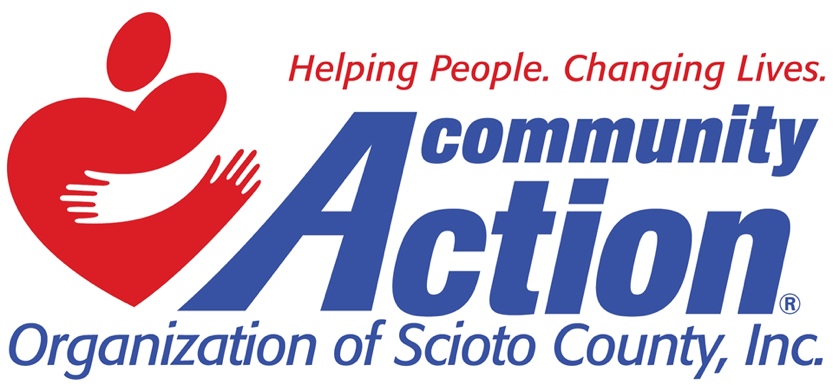 